О назначении ответственного	Во исполнение решения Комиссии по предупреждению чрезвычайных ситуаций и обеспечению пожарной безопасности муниципального образования Калининский район от 22 октября 2020 года № 6, в соответствии с Уставом Гривенского сельского поселения Калининского района:	1. Назначить заместителя главы Гривенского сельского поселения Калининского района Мовчан Е.В., ответственным за проведением постоянного мониторинга состояния подмостовых пространств, гидротехнических и других перегораживающих сооружений, автомобильных и водопропускных труб.2.Контроль за выполнением настоящего распоряжения оставляю за собой.3. Распоряжение вступает в силу со дня его подписания.Глава Гривенского сельского поселенияКалининского района                                                                                Л.Г.Фикс2ЛИСТ СОГЛАСОВАНИЯпроекта  распоряжения  администрации Гривенского сельского поселения Калининского района от 30.10.2020 № 78-р«О назначении ответственного» Проект подготовлен и внесён:Заместителем главы Гривенского сельского поселенияКалининского района                                                                    Е.В. МовчанПроект согласован:Начальник общего отдела    Гривенского сельского поселенияКалининского района                                                                     Т.Н. Юрьева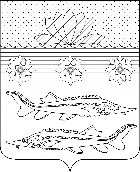 АДМИНИСТРАЦИЯ ГРИВЕНСКОГО СЕЛЬСКОГО ПОСЕЛЕНИЯ КАЛИНИНСКОГО РАЙОНАРАСПОРЯЖЕНИЕ           от 30.10.2020                                                                         № 78-р      станица Гривенская